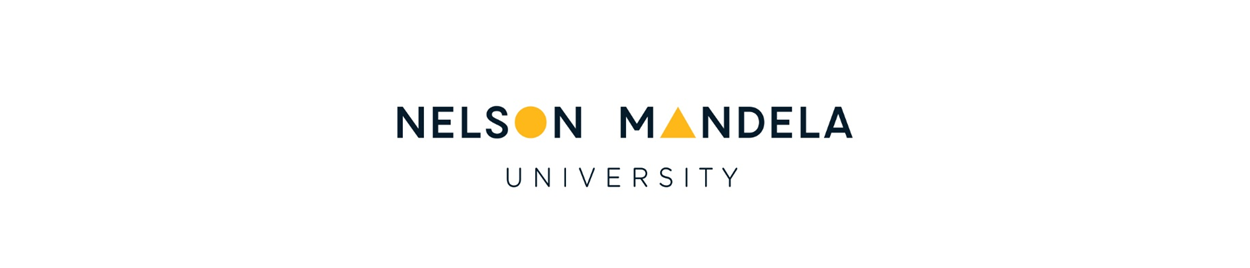 DRAFT RECRUITMENT ADVERTISEMENTFACULTYArtsDEPARTMENTPhilosophyCAMPUSSouthGRADEPost Level 8POSITIONLecturer: PhilosophyREF NUMBER (POST CODE)4101(Indicate if the position is permanent OR contract (if contract, specify the relevant contract period)(Indicate if the position is permanent OR contract (if contract, specify the relevant contract period)(Indicate if the position is permanent OR contract (if contract, specify the relevant contract period)(Indicate if the position is permanent OR contract (if contract, specify the relevant contract period)(Indicate if the position is permanent OR contract (if contract, specify the relevant contract period)(Indicate if the position is permanent OR contract (if contract, specify the relevant contract period)(Indicate if the position is permanent OR contract (if contract, specify the relevant contract period)(Indicate if the position is permanent OR contract (if contract, specify the relevant contract period)(Indicate if the position is permanent OR contract (if contract, specify the relevant contract period)PERMANENT(mark adjacent block with X)XXCONTRACT PERIOD (indicate period)CONTRACT PERIOD (indicate period)CONTRACT PERIOD (indicate period)(Indicate if the position is full-time OR part-time. IWCs are not included in this template – please contact your HRC for the relevant form.)(Indicate if the position is full-time OR part-time. IWCs are not included in this template – please contact your HRC for the relevant form.)(Indicate if the position is full-time OR part-time. IWCs are not included in this template – please contact your HRC for the relevant form.)(Indicate if the position is full-time OR part-time. IWCs are not included in this template – please contact your HRC for the relevant form.)(Indicate if the position is full-time OR part-time. IWCs are not included in this template – please contact your HRC for the relevant form.)(Indicate if the position is full-time OR part-time. IWCs are not included in this template – please contact your HRC for the relevant form.)(Indicate if the position is full-time OR part-time. IWCs are not included in this template – please contact your HRC for the relevant form.)(Indicate if the position is full-time OR part-time. IWCs are not included in this template – please contact your HRC for the relevant form.)(Indicate if the position is full-time OR part-time. IWCs are not included in this template – please contact your HRC for the relevant form.)FULL-TIMEXXPART-TIME (5/8)PART-TIME (5/8)PART-TIME (5/8)(Indicate if the position is to be advertised internally only (NMMU Staff portal)/ externally (NMMU staff portal & printed media as selected below)(Indicate if the position is to be advertised internally only (NMMU Staff portal)/ externally (NMMU staff portal & printed media as selected below)(Indicate if the position is to be advertised internally only (NMMU Staff portal)/ externally (NMMU staff portal & printed media as selected below)(Indicate if the position is to be advertised internally only (NMMU Staff portal)/ externally (NMMU staff portal & printed media as selected below)(Indicate if the position is to be advertised internally only (NMMU Staff portal)/ externally (NMMU staff portal & printed media as selected below)(Indicate if the position is to be advertised internally only (NMMU Staff portal)/ externally (NMMU staff portal & printed media as selected below)(Indicate if the position is to be advertised internally only (NMMU Staff portal)/ externally (NMMU staff portal & printed media as selected below)(Indicate if the position is to be advertised internally only (NMMU Staff portal)/ externally (NMMU staff portal & printed media as selected below)(Indicate if the position is to be advertised internally only (NMMU Staff portal)/ externally (NMMU staff portal & printed media as selected below)INTERNAL(mark adjacent block with X)EXTERNAL(mark adjacent block with X)EXTERNAL(mark adjacent block with X)EXTERNAL(mark adjacent block with X)XXXMedia to be used for advertising for advertising externally (mark ONE adjacent block with an X)Media to be used for advertising for advertising externally (mark ONE adjacent block with an X)Media to be used for advertising for advertising externally (mark ONE adjacent block with an X)Media to be used for advertising for advertising externally (mark ONE adjacent block with an X)Media to be used for advertising for advertising externally (mark ONE adjacent block with an X)Media to be used for advertising for advertising externally (mark ONE adjacent block with an X)Media to be used for advertising for advertising externally (mark ONE adjacent block with an X)Media to be used for advertising for advertising externally (mark ONE adjacent block with an X)Media to be used for advertising for advertising externally (mark ONE adjacent block with an X)EP HERALDGEORGE HERALD GEORGE HERALD GEORGE HERALD SUNDAY TIMESXXMAIL & GUARDIANMAIL & GUARDIANMAIL & GUARDIANOTHER (specify eg electronic newsletter)ONE LINER(mark adjacent block with X)FULL ADVERT(mark adjacent block with X)FULL ADVERT(mark adjacent block with X)FULL ADVERT(mark adjacent block with X)FULL ADVERT(mark adjacent block with X)XIndicate if the position is to be paid by (1) Human Resources or (2) a combination* of HR & the recruiting department (applicable where full adverts are requested for P5-18 (the difference of the full advertisement will be for the recruiting department’s cost) or where additional media is requested eg placement in the Herald & Sunday Times.) Payment must be made using the Post Code as a reference number; proof of transfer/ payment and the relevant cost centre must be provided to HR.Indicate if the position is to be paid by (1) Human Resources or (2) a combination* of HR & the recruiting department (applicable where full adverts are requested for P5-18 (the difference of the full advertisement will be for the recruiting department’s cost) or where additional media is requested eg placement in the Herald & Sunday Times.) Payment must be made using the Post Code as a reference number; proof of transfer/ payment and the relevant cost centre must be provided to HR.Indicate if the position is to be paid by (1) Human Resources or (2) a combination* of HR & the recruiting department (applicable where full adverts are requested for P5-18 (the difference of the full advertisement will be for the recruiting department’s cost) or where additional media is requested eg placement in the Herald & Sunday Times.) Payment must be made using the Post Code as a reference number; proof of transfer/ payment and the relevant cost centre must be provided to HR.Indicate if the position is to be paid by (1) Human Resources or (2) a combination* of HR & the recruiting department (applicable where full adverts are requested for P5-18 (the difference of the full advertisement will be for the recruiting department’s cost) or where additional media is requested eg placement in the Herald & Sunday Times.) Payment must be made using the Post Code as a reference number; proof of transfer/ payment and the relevant cost centre must be provided to HR.Indicate if the position is to be paid by (1) Human Resources or (2) a combination* of HR & the recruiting department (applicable where full adverts are requested for P5-18 (the difference of the full advertisement will be for the recruiting department’s cost) or where additional media is requested eg placement in the Herald & Sunday Times.) Payment must be made using the Post Code as a reference number; proof of transfer/ payment and the relevant cost centre must be provided to HR.Indicate if the position is to be paid by (1) Human Resources or (2) a combination* of HR & the recruiting department (applicable where full adverts are requested for P5-18 (the difference of the full advertisement will be for the recruiting department’s cost) or where additional media is requested eg placement in the Herald & Sunday Times.) Payment must be made using the Post Code as a reference number; proof of transfer/ payment and the relevant cost centre must be provided to HR.Indicate if the position is to be paid by (1) Human Resources or (2) a combination* of HR & the recruiting department (applicable where full adverts are requested for P5-18 (the difference of the full advertisement will be for the recruiting department’s cost) or where additional media is requested eg placement in the Herald & Sunday Times.) Payment must be made using the Post Code as a reference number; proof of transfer/ payment and the relevant cost centre must be provided to HR.Indicate if the position is to be paid by (1) Human Resources or (2) a combination* of HR & the recruiting department (applicable where full adverts are requested for P5-18 (the difference of the full advertisement will be for the recruiting department’s cost) or where additional media is requested eg placement in the Herald & Sunday Times.) Payment must be made using the Post Code as a reference number; proof of transfer/ payment and the relevant cost centre must be provided to HR.Indicate if the position is to be paid by (1) Human Resources or (2) a combination* of HR & the recruiting department (applicable where full adverts are requested for P5-18 (the difference of the full advertisement will be for the recruiting department’s cost) or where additional media is requested eg placement in the Herald & Sunday Times.) Payment must be made using the Post Code as a reference number; proof of transfer/ payment and the relevant cost centre must be provided to HR.HUMAN RESOURCES – full costs(mark adjacent block with X)HUMAN RESOURCES – full costs(mark adjacent block with X)COMBINATION – partial costs(mark adjacent block with X)COMBINATION – partial costs(mark adjacent block with X)COST CENTRECOST CENTRECORE PURPOSE OF JOBThe primary responsibilities of this post will be to contribute to undergraduate and postgraduate lecturing and supervision, knowledge production, administration, as well as academic and community engagement, within the discipline of Philosophy, and for the Department of Philosophy and the Faculty of Arts at large.KEY PERFORMANCE AREASKEY PERFORMANCE AREASKEY PERFORMANCE AREAS• Facilitate teaching and learning at both undergraduate and postgraduate levels
• Participate in curriculum development and enhancement in collaboration with fellow staff of the Department
• Conduct research and publish articles in peer-reviewed, accredited academic journals• Supervise postgraduate students
• Undertake academic administration according to the Department’s needs, and perform administrative duties relevant to the portfolio• Participate in academic and community engagement• Facilitate teaching and learning at both undergraduate and postgraduate levels
• Participate in curriculum development and enhancement in collaboration with fellow staff of the Department
• Conduct research and publish articles in peer-reviewed, accredited academic journals• Supervise postgraduate students
• Undertake academic administration according to the Department’s needs, and perform administrative duties relevant to the portfolio• Participate in academic and community engagement• Facilitate teaching and learning at both undergraduate and postgraduate levels
• Participate in curriculum development and enhancement in collaboration with fellow staff of the Department
• Conduct research and publish articles in peer-reviewed, accredited academic journals• Supervise postgraduate students
• Undertake academic administration according to the Department’s needs, and perform administrative duties relevant to the portfolio• Participate in academic and community engagementCORE COMPETENCIES CORE COMPETENCIES • Knowledge of diverse philosophical ideas and practices, with special focus on philosophical ideas and theories pertaining to the Fourth Industrial Revolution, globalization, and alter-globalization – in the global South specifically, and the world at large• Demonstrated ability to facilitate learning at undergraduate and postgraduate levels, in a blended learning environment, in the discipline of Philosophy• Ability to supervise postgraduate students in Philosophy• Demonstrated ability to conduct and publish peer-reviewed, accredited academic research, as well as to present findings at conferences, in the discipline of Philosophy• Demonstrated capacity to contribute creatively to transformative philosophical thinking and practices in Africa • Ability to administer modules involving large numbers of students• Ability to liaise and engage with community organizations to bridge the perceived gap between philosophical theorization and on-the-ground events and realities • Knowledge of diverse philosophical ideas and practices, with special focus on philosophical ideas and theories pertaining to the Fourth Industrial Revolution, globalization, and alter-globalization – in the global South specifically, and the world at large• Demonstrated ability to facilitate learning at undergraduate and postgraduate levels, in a blended learning environment, in the discipline of Philosophy• Ability to supervise postgraduate students in Philosophy• Demonstrated ability to conduct and publish peer-reviewed, accredited academic research, as well as to present findings at conferences, in the discipline of Philosophy• Demonstrated capacity to contribute creatively to transformative philosophical thinking and practices in Africa • Ability to administer modules involving large numbers of students• Ability to liaise and engage with community organizations to bridge the perceived gap between philosophical theorization and on-the-ground events and realities REQUIREMENTSREQUIREMENTS• A Master’s degree in Philosophy (please note that no other disciplines will be considered). Preference will be given to candidates with a Doctoral degree in Philosophy• Strong knowledge of diverse philosophical ideas and practices, with special focus on philosophical ideas and theories pertaining to the Fourth Industrial Revolution, globalization, and alter-globalization• Considerable experience in facilitating learning of a high quality at undergraduate and postgraduate levels• Evidence of peer-reviewed, accredited research outputs (at least three single-authored, published articles in DHET-recognized, accredited academic journals)• A Master’s degree in Philosophy (please note that no other disciplines will be considered). Preference will be given to candidates with a Doctoral degree in Philosophy• Strong knowledge of diverse philosophical ideas and practices, with special focus on philosophical ideas and theories pertaining to the Fourth Industrial Revolution, globalization, and alter-globalization• Considerable experience in facilitating learning of a high quality at undergraduate and postgraduate levels• Evidence of peer-reviewed, accredited research outputs (at least three single-authored, published articles in DHET-recognized, accredited academic journals)ADDITIONAL INFORMATION e.g. contact person and telephone number, e-mail; etc.CLOSING DATE FOR APPLICATIONS:ADDITIONAL INFORMATION e.g. contact person and telephone number, e-mail; etc.CLOSING DATE FOR APPLICATIONS:For any enquiries regarding this advertised post, please contact:Dr. Inge KonikInge.Konik@mandela.ac.za For any enquiries regarding this advertised post, please contact:Dr. Inge KonikInge.Konik@mandela.ac.za SIGNATURE: HEAD OF DEPARTMENTDATE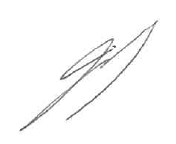 10 January 2020SIGNATURE:  DEANDATESIGNATURE: EXECUTIVE DIRECTOR HRDATE